  N°2018- ___   /MESRSI/SG/UO2/P/IUFIC  APPEL A CANDIDATURES     Pour le recrutement de la première promotion en certificationPratique et Modélisation de l’Innovation (C2)Management et Conduite du Changement (C3)Le Président de l’Université Ouaga II informe le public du recrutement d’auditeurs en certification en Pratique et Modélisation de l’Innovation (C2) et Management et Conduite du Changement (C3) à l’Institut Universitaire de Formations Initiale et Continue (IUFIC) de l’Université Ouaga II pour la rentrée universitaire 2018-2019.Les certificats C2 et C3 bien qu’autonomes s’inscrivent dans un parcours plus large intitulé les clés du management. Il s’agit de former des professionnels à la performance organisationnelle. A la suite du certificat 1, management de la qualité et de la performance, dont l’objectif est de doter les participants de solides repères sur les principes, les techniques, les systèmes de management liés à la qualité et à la performance d’entreprises privées ou publiques, les certificats 2 et 3 poursuivent des objectifs et des contenus spécifiques. Ce programme est prévu pour être déroulé sur 02 semaines. Semaine de 05 jours, du lundi au vendredi inclus.Conditions d’accèsEtre titulaire d’une licence en sciences de gestion reconnue par le CAMES ou tout autre diplôme équivalent d’un établissement d’enseignement supérieur ayant une convention avec l’Université Ouaga II ou l’équivalence attesté par la Direction des équivalences. Composition du dossier physique pour toutes les formationsUne demande manuscrite timbrée à 200 f adressée au Président de l’Université Ouaga II,Un CV, une lettre de motivation, une photocopie légalisée du diplôme,Une photocopie légalisée de l’acte de naissance.Frais de formation certificat : 525 000 f CFA payables en une seule tranche avant le début     de la formation.Période de dépôt des dossiers : du 20 au 31 juillet 2018 et du 03 au 28 septembre 2018 inclus de 08 heures à 16 heures, tous les jours ouvrables. Lieu de dépôt des dossiers : au secrétariat de l’IUFIC, sis à Ouaga 2000, route de Pô, 4ème tournant à droite après l’échangeur, à 300 m en face de la Clinique Edgard OUEDRAOGO.Ce programme se déroule sur deux (02) semaines, du lundi au vendredi en cours du jour.Pour plus d’informations, prendre contact avec le secrétariat de l’IUFIC au (00226) 25 40 94 04 ou                                          aux adresses : mail : iufic@univ-ouaga2.bf /compte Facebook : Iufic Université Ouaga II                                                           page Facebook : IUFIC/Université Ouaga 2/ site web de l’UO2 : www.univ-ouaga2.bf              Le Président,Pr Adjima THIOMBIANO  Chevalier de l’Ordre des Palmes AcadémiquesMINISTERE DE L’ENSEIGNEMENTSUPERIEUR, DE LA RECHERCHE SCIENTIFIQUE ET DE L’INNOVATION…………..SECRETARIAT GENERAL…………..UNIVERSITE OUAGA II………….PRESIDENCE………..INSTITUT UNIVERSITAIREDE FORMATIONS INITIALE ET CONTINUE ……………Tél. : 25 40 94 04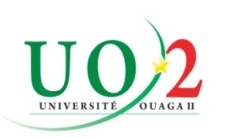 BURKINA FASO                                                                                                                      ………Unité – Progrès – JusticeOuagadougou, le